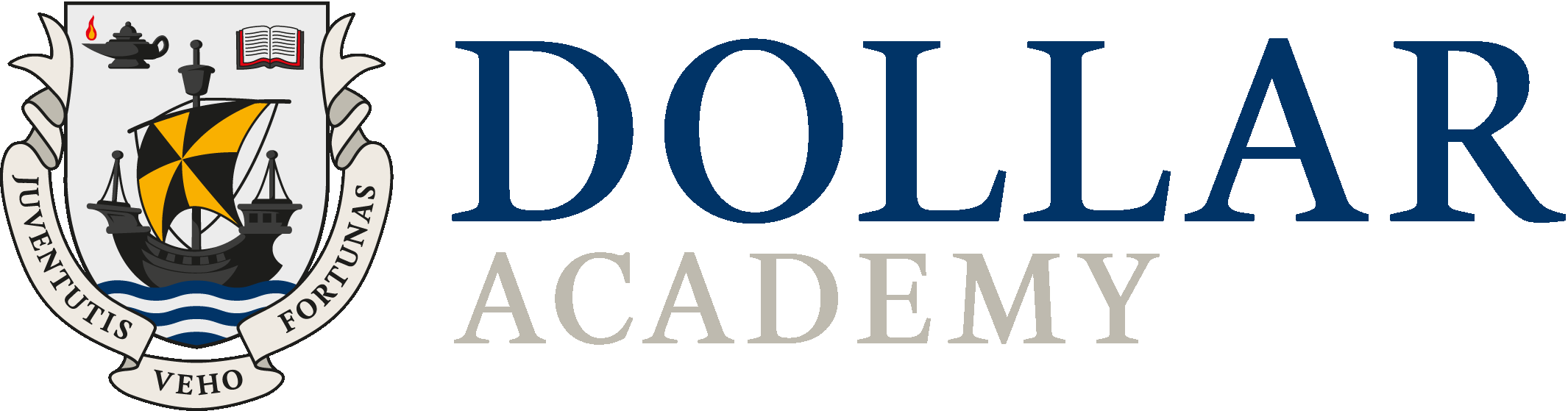 Pipe Band - JuvenileEngagementRSPBA Lurgan NIDateFriday/Saturday 10/11th JuneUniformNo 2’sPipe MajorBass Drummer1Alistair WilliamsClara PillansPipersTenor Drummers2Max Rae1Emily McDougall3Callum Campbell2Madeline Spiers4Dugald MacKechnie3Ruby Kirkwood5Angus Crockett4Rachel Newton6Hugo MacKay5Anna Irvine7Duncan Winters6Sophie Crockett8Hayden Thomson9Jamie StewartSide Drummers10Ava Gillies1Archie Jaffrey-Smith11Theodore Letford2Mark Rodger 3Mark Bathgate 4George Irvine5Tyler Hunter6Oli Burbury7Zac Taylor8Riley ThomsonStaff: Mr Stewart, Mr Beaumont, Mr Lawson, Miss Augaitis, Mr Wilson, Mr Innes, Mrs Stewart, Mrs YoungStaff: Mr Stewart, Mr Beaumont, Mr Lawson, Miss Augaitis, Mr Wilson, Mr Innes, Mrs Stewart, Mrs YoungStaff: Mr Stewart, Mr Beaumont, Mr Lawson, Miss Augaitis, Mr Wilson, Mr Innes, Mrs Stewart, Mrs YoungStaff: Mr Stewart, Mr Beaumont, Mr Lawson, Miss Augaitis, Mr Wilson, Mr Innes, Mrs Stewart, Mrs YoungReport to Argylls BuildingReport to Argylls Building10.00am Friday10.00am FridayTransport LeavesTransport Leaves10.15am10.15amPerformancePerformance10.00am Saturday10.00am SaturdayExpected ReturnExpected Return9.00pm Saturday9.00pm Saturday